ҠАРАР                                                                                    ПОСТАНОВЛЕНИЕ22 март  2022 й.                                    № 10                               22 марта  2022 г.  Об утверждении номенклатуры дел Администрации и Совета сельского поселения Кисак-Каинский  сельсовет муниципального района Янаульский  район Республики Башкортостан          В целях обеспечения учета, хранения, а также систематизации документооборота администрации сельского поселения Кисак-Каинский  сельсовет муниципального района Янаульский  район Республики Башкортостан в соответствии с Федеральными законами от 22.10.2004 №125-ФЗ «Об архивном деле РФ», от 06.10.2003 № 131-ФЗ «Об общих принципах организации местного самоуправления в Российской Федерации», Приказом Росархива от 20.12.2019 №236 "Об утверждении Перечня типовых управленческих архивных документов, образующихся в процессе деятельности государственных органов, органов местного самоуправления и организаций, с указанием сроков их хранения» Администрация сельского поселения Кисак-Каинский сельсовет муниципального района Янаульский район Республики Башкортостан п о с т а н о в л я е т:1. Утвердить номенклатуру дел Администрации и Совета сельского поселения Кисак-Каинский  сельсовет муниципального района Янаульский  район Республики Башкортостан  на 2022 год.2. Сотрудникам Администрации сельского поселения Кисак-Каинский  сельсовет муниципального района Янаульский район Республики Башкортостан обеспечить соблюдение настоящего постановления.3. Контроль за исполнением постановления оставляю за собой.Глава сельского поселения			                                   А.С. РафиковНОМЕНКЛАТУРА ДЕЛна 2022-2026 годыИтоговая запись о категориях и количестве дел,   заведенных  в   20 __  годуИтоговые сведения переданы в архивОтветственный за архив,управляющий делами                    ____________                                       Э.Ф. Сахратуллина«___» __________20___ г.БАШKОРТОСТАН РЕСПУБЛИКАҺЫЯҢАУЫЛ  РАЙОНЫМУНИЦИПАЛЬ РАЙОНЫНЫҢ КИCӘКKАЙЫН  АУЫЛСОВЕТЫ АУЫЛ БИЛӘМӘҺЕ  ХАКИМИӘТЕ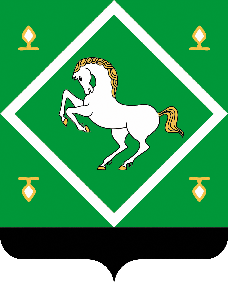 АДМИНИСТРАЦИЯсельского поселениякисак-каинский сельсоветМУНИЦИПАЛЬНОГО РАЙОНА ЯНАУЛЬСКИЙ РАЙОН РЕСПУБЛИКИ БАШКОРТОСТАНУТВЕРЖДЕНАПостановлением сельского поселения Кисак-Каинский  сельсовет муниципального района Янаульский  район Республики Башкортостанот  22.03.2022 № 10ИндексделИндексделЗаголовок делаСрок хранения дела  и   №№ статьипо перечнюПримечание11234Совет сельского поселенияСовет сельского поселенияСовет сельского поселенияСовет сельского поселенияСовет сельского поселения Организационно-правовая деятельность Организационно-правовая деятельность Организационно-правовая деятельность Организационно-правовая деятельность Организационно-правовая деятельность01-0101-01Законодательные и нормативно-правовые акты федеральных и республиканских органов по вопросам деятельности органов местного самоуправленияДо минования надобности,ст.1 б, 2 бОтносящиеся к деятельности сельского поселения - постоянно01-0201-02Устав сельского поселенияПостоянно, ст.2801-0301-03Свидетельство о включении сельского  поселения в Государственный реестр муниципальных образованийПостоянно,ст.4501-0401-04Документы о государственной регистрации Совета сельского поселения (свидетельство, выписки, уведомления и др.)Постоянност.24,  25, 2601-0501-05Регламент работы Совета сельского поселенияПостоянно, ст.8 а01-0601-06Протоколы заседания, решения Совета сельского поселения, документы к нимПостоянно, ст.18 а01-0801-08Соглашения Совета сельского поселения и Совета муниципального района о передаче муниципальному району части полномочий сельского поселения и документы по их реализации Постоянно,ст.8 а01-0901-09Соглашения Совета сельского поселения и Совета муниципального района о передаче сельскому поселению части полномочий муниципального района и документы по их реализации Постоянно,ст.8 а01-1101-11Протоколы общих собраний сходов граждан и их обращенияПостоянно, ст.18 к01-1201-12Документы (решения) публичных слушанийПостоянно, ст.18 л01-1401-14Годовой план работы Совета сельского  поселенияПостоянно, ст.198 а01-1501-15Документы об итогах деятельности Совета сельского  поселения (справки, отчеты, информации)Постоянно,ст. 211 а01-1601-16Документы постоянных и иных комиссий СоветаПостоянно,ст. 18ботдельно по комиссиям01-1701-17Обращения граждан к депутатам Совета, документы по их рассмотрению5 л. ЭПК,ст.15401-1801-18Сведения об избранных депутатахПостоянно01-1901-19Карточки учета избранных депутатовПостоянно01-2001-20Статистические отчеты о составе депутатов Совета (ф.№1), организационной работе Совета и изменениях в составе депутатов (ф.№2)Постоянно, ст.33401-2101-21Документы ревизионной комиссии Совета (протоколы, справки и т.д.)Постоянно,ст.18 г01-2201-22Переписка с Советом муниципального района и другими организациями по основным вопросам деятельности5 лет ЭПК,ст.7001-2301-23Журнал регистрации решений СоветаПостоянно,ст.182 а01-2401-24Журнал регистрации входящих документов5 лет, ст.182 г01-2501-25Журнал регистрации исходящих документов5 лет, ст.182 г01-2601-26Журнал регистрации телефонограмм, телеграмм3 года, ст.182 ж01-2701-27Журнал регистрации обращений граждан5 лет, ст.182 е01-2801-28Журнал учета приема посетителей3 года, ст.183 а01-2901-29Личные дела депутатов 50 лет, ст.445Администрация сельского поселенияАдминистрация сельского поселенияАдминистрация сельского поселенияАдминистрация сельского поселенияАдминистрация сельского поселенияИсполнительно-распорядительная деятельностьИсполнительно-распорядительная деятельностьИсполнительно-распорядительная деятельностьИсполнительно-распорядительная деятельностьИсполнительно-распорядительная деятельность02-01Законодательные и нормативно-правовые акты федеральных  органов законодательной и исполнительной власти по вопросам деятельности администрации сельского поселенияЗаконодательные и нормативно-правовые акты федеральных  органов законодательной и исполнительной власти по вопросам деятельности администрации сельского поселенияДо минования надобности,ст.1 б, 2бОтносящиеся к деятельности сельского поселения - постоянно02-02Указы, постановления, распоряжения Главы РБ, Правительства РБ, присланные для сведения и руководстваУказы, постановления, распоряжения Главы РБ, Правительства РБ, присланные для сведения и руководстваДо минования надобности, ст.3 б02-03Документы о государственной регистрации администрации сельского поселения (свидетельство и др.)Документы о государственной регистрации администрации сельского поселения (свидетельство и др.)Постоянност.24, 25, 2602-04Постановления, распоряжения главы администрации муниципального района, относящиеся к деятельности  администрации сельского  поселенияПостановления, распоряжения главы администрации муниципального района, относящиеся к деятельности  администрации сельского  поселенияДо минования надобности ст.4 бПрисланные для сведения – до минования надобности02-05Соглашения главы администрации муниципального района с главой  сельского поселения о передаче отдельных полномочий по решению вопросов местного значения, об исполнении отдельных государственных полномочийСоглашения главы администрации муниципального района с главой  сельского поселения о передаче отдельных полномочий по решению вопросов местного значения, об исполнении отдельных государственных полномочийПостоянно,ст.8 а02-06Постановления главы сельского поселения по основной деятельностиПостановления главы сельского поселения по основной деятельностиПостоянно ст.4 а02-07Распоряжения главы сельского поселения по основной деятельностиРаспоряжения главы сельского поселения по основной деятельностиПостоянно ст.4 а 02-09Паспорт социально-экономического положения сельского поселенияПаспорт социально-экономического положения сельского поселенияПостоянно,ст.196 а02-10Уставы органов территориального общественного самоуправленияУставы органов территориального общественного самоуправленияПостоянно, ст.2802-12Протоколы заседаний административной  и других комиссий и документы к нимПротоколы заседаний административной  и других комиссий и документы к нимПостоянно,ст.18 б02-13Годовой план работы администрации сельского поселенияГодовой план работы администрации сельского поселенияПостоянно, ст.198 а02-14Годовой отчет о работе администрации сельского поселенияГодовой отчет о работе администрации сельского поселенияПостоянно,ст. 211 а02-15Статистические отчеты по основной деятельности (годовые)Статистические отчеты по основной деятельности (годовые)Постоянно, ст.335 а02-16Статистические отчеты по основной деятельности (полугодовые, квартальные)Статистические отчеты по основной деятельности (полугодовые, квартальные)5 лет,ст.335 бПри отсутствии годовых – постоянно02-17Документы (уведомления, проверочные листы, справки, акты, заключения, представления, предписания) проверок, ревизий, проводимых органами государственного контроля (надзора)Документы (уведомления, проверочные листы, справки, акты, заключения, представления, предписания) проверок, ревизий, проводимых органами государственного контроля (надзора)10 лет, ст.141 б02-18Акты приема-передачи, составленные при смене главы сельского поселенияАкты приема-передачи, составленные при смене главы сельского поселения15 лет, ст.4402-19Похозяйственные книги и алфавитные книги хозяйствПохозяйственные книги и алфавитные книги хозяйствПостоянно,ст.33002-22Протоколы заседаний жилищной комиссии, документы (заявления, списки, справки) к нимПротоколы заседаний жилищной комиссии, документы (заявления, списки, справки) к нимПостоянно,ст.64102-26Обращения граждан по личным вопросам, документы по их рассмотрениюОбращения граждан по личным вопросам, документы по их рассмотрению5 лет ЭПК,ст.15402-27Переписка администрации сельского поселения с администрацией муниципального района по вопросам основной деятельностиПереписка администрации сельского поселения с администрацией муниципального района по вопросам основной деятельности5 лет ЭПК,ст.7002-28Переписка администрации сельского поселения с учреждениями, организациями, предприятиями по вопросам основной деятельностиПереписка администрации сельского поселения с учреждениями, организациями, предприятиями по вопросам основной деятельности5 лет ЭПК,ст.7002-29Журнал регистрации постановлений главы сельского поселения по основной деятельностиЖурнал регистрации постановлений главы сельского поселения по основной деятельностиПостоянно,ст.182 а02-30Журнал регистрации распоряжений главы сельского поселения по основной деятельностиЖурнал регистрации распоряжений главы сельского поселения по основной деятельностиПостоянно,ст.182 а02-31Журнал регистрации личного приема граждан главой сельского поселенияЖурнал регистрации личного приема граждан главой сельского поселения3 года, ст.183 а02-32Журнал регистрации входящих документов, в т. ч. по электронной почтеЖурнал регистрации входящих документов, в т. ч. по электронной почте5 лет, ст.182 г02-33Журнал регистрации исходящихдокументов,  в том числе по электронной почтеЖурнал регистрации исходящихдокументов,  в том числе по электронной почте5 лет, ст.182 г02-34Журнал регистрации телефонограмм, телеграммЖурнал регистрации телефонограмм, телеграмм3 года, ст.182 ж02-35Журнал регистрации обращений гражданЖурнал регистрации обращений граждан5 лет, ст.182 е02-36Журнал учета проверок сельского поселения, проводимых органами государственного контроля (надзора), органами муниципального контроляЖурнал учета проверок сельского поселения, проводимых органами государственного контроля (надзора), органами муниципального контроля10 лет, ст.149После заполнения журнала02-37Журналы выдачи выписок и справок из похозяйственных  книгЖурналы выдачи выписок и справок из похозяйственных  книг5 летст.17702-38Журнал учета выдачи печатей и штамповЖурнал учета выдачи печатей и штамповДо ликвидации организации, ст.16302-40Договоры, соглашения об информационном взаимодействииДоговоры, соглашения об информационном взаимодействии5 лет (1), ст.188После истечения срока действия договора, соглашения, после прекращения обязательств по договору, соглашению02-41Документы (заявления, запросы, уведомления, переписка) об изготовлении сертификата ключа проверки электронной подписи, о приостановлении, возобновлении и аннулировании действия сертификата ключа проверки электронной подписи. Сертификаты ключа проверки электронной подписиДокументы (заявления, запросы, уведомления, переписка) об изготовлении сертификата ключа проверки электронной подписи, о приостановлении, возобновлении и аннулировании действия сертификата ключа проверки электронной подписи. Сертификаты ключа проверки электронной подписи5 лет, ст.572 (1), ст.570 б (2)(1) После аннулирования (прекращения действия) сертификата ключа подписи и истечения установленного федеральным законом срока исковой давности (2) После исключения из реестра сертификатов ключей проверки электронных подписей02-42Договоры с удостоверяющим центром о создании сертификата ключа проверки электронной подписиДоговоры с удостоверяющим центром о создании сертификата ключа проверки электронной подписи5 лет (1), ст.571(1)После приостановления или аннулирования действия сертификата ключа проверки электронной подписи02-43Списки уполномоченных лиц – владельцев сертификатов ключа проверки электронной подписиСписки уполномоченных лиц – владельцев сертификатов ключа проверки электронной подписи5 лет (1), ст.574(1)После замены новыми02-44Переписка о сертификатах ключа подписиПереписка о сертификатах ключа подписи5 лет, ЭПКст.57202-45Номенклатура делНоменклатура делПостоянно, ст.15702-46Описи дел постоянного храненияОписи дел постоянного храненияПостоянно, ст.17202-47Описи дел по личному составуОписи дел по личному составу50 лет, ст.172 а02-48Описи дел временного (свыше 10 лет) храненияОписи дел временного (свыше 10 лет) хранения3 года (1), ст.172 в(1)После уничтожения дел 02-49Дело фонда (паспорт архива, исторические и тематические справки, договоры приема передачи документов на постоянное хранение, акты проверки наличия и состояния документов, о технических ошибках,  приема передачи, выделения дел и документов к уничтожению, утрате и повреждениях документов,  акты рассекречивания и другие документы, отражающие работу с фондом)Дело фонда (паспорт архива, исторические и тематические справки, договоры приема передачи документов на постоянное хранение, акты проверки наличия и состояния документов, о технических ошибках,  приема передачи, выделения дел и документов к уничтожению, утрате и повреждениях документов,  акты рассекречивания и другие документы, отражающие работу с фондом)Постоянно (1), ст.170(1)В муниципальный архив передаются при ликвидации учреждения02-50Протоколы заседаний экспертной комиссииПротоколы заседаний экспертной комиссииПостоянно, ст.18 д02-51Документы об организации документов в делопроизводстве (инструкция по делопроизводству, положение об экспертной комиссии, положение об архиве)Документы об организации документов в делопроизводстве (инструкция по делопроизводству, положение об экспертной комиссии, положение об архиве)Постоянно, ст.8 а02-52Документы (акты, требования, заявки, заказы) учета выдачи дел, документов во временное пользованиеДокументы (акты, требования, заявки, заказы) учета выдачи дел, документов во временное пользование3 года (1),ст. 175(1)После возвращения документов. Для актов выдачи дел во временное пользование другим организациям – 5 лет02-53Документы (постановления, протоколы, акты, справки) выемки дел, документовДокументы (постановления, протоколы, акты, справки) выемки дел, документов3 года (1), ст.176(1)После возвращения документов. При невозвращении – протоколы, акты включаются в дело фонда - Постоянно02-54Договоры, соглашения с архивными учреждениями, иными организациями о взаимодействии и сотрудничестве в сфере  архивного дела и делопроизводстваДоговоры, соглашения с архивными учреждениями, иными организациями о взаимодействии и сотрудничестве в сфере  архивного дела и делопроизводства5 лет (1), ст.179(1) После истечения срока действия договора; после прекращения обязательств по договору02-55Журнал учета регистрации показаний приборов измерения температуры и влажностиЖурнал учета регистрации показаний приборов измерения температуры и влажности1 год, ст.183 е02-56Документы по истории и культуре сельского поселения (аудио-,видео-,фото-документы, личные архивные документы известных земляков)Документы по истории и культуре сельского поселения (аудио-,видео-,фото-документы, личные архивные документы известных земляков)ПостоянноНа усмотрение администрации02-57Документы по составлению родословных, генеалогических летописей (шежере) жителей сельского поселенияДокументы по составлению родословных, генеалогических летописей (шежере) жителей сельского поселенияПостоянноНа усмотрение администрации02-58Структура учрежденияСтруктура учрежденияПостоянно, ст.38а02-59Штатные расписанияШтатные расписанияПостоянно, ст.40а02-60Доверенности, выданные главой сельского поселения на представление интересов администрации сельского поселенияДоверенности, выданные главой сельского поселения на представление интересов администрации сельского поселения5 лет, ст.3602-61Соглашения на осуществление полномочий по ведению бухгалтерского (бюджетного) учетаСоглашения на осуществление полномочий по ведению бухгалтерского (бюджетного) учетаПостоянно,ст.8а02-62Переписка по вопросам бухгалтерского учета и отчетности, финансово-экономическим вопросамПереписка по вопросам бухгалтерского учета и отчетности, финансово-экономическим вопросам5 лет, ст.28902-63Административные регламенты предоставления муниципальных услуг и исполнения муниципальных функцийАдминистративные регламенты предоставления муниципальных услуг и исполнения муниципальных функцийПостоянно*,ст.8а*подшивается вместе с постановлениями администрации02-64Проекты муниципальных правовых актов, документы (справки, доклады, заключения, предложения) по их разработке, по правовой экспертизеПроекты муниципальных правовых актов, документы (справки, доклады, заключения, предложения) по их разработке, по правовой экспертизе5 лет ЭПК, ст.6, 1302-65Документы (справки, акты) ведомственных проверокДокументы (справки, акты) ведомственных проверок5 лет, ст.139б02-66Акты об уничтожении печатей и штамповАкты об уничтожении печатей и штампов3 года, ст.164При отсутствии журнала оттисков, слепков - до ликвидации организации02-67Базы данных информационных системБазы данных информационных системВ соответствии со сроком хранения документов, помещенных в базу, ст.18703. Управление земельной муниципальной собственностью03. Управление земельной муниципальной собственностью03. Управление земельной муниципальной собственностью03. Управление земельной муниципальной собственностью03. Управление земельной муниципальной собственностью03-03Карты сельского поселения (копии)Карты сельского поселения (копии)Постоянност.799Хранятся в администрации сельского поселения, подлинники в отделе муниципального района, отвечающим за данный сектор работы03-07Свидетельства на право собственности на земельные участки сельского поселения (копии) Свидетельства на право собственности на земельные участки сельского поселения (копии) Постоянно,ст. 85См. примечание  к д.03-0303-11                                                                                                                                                       Переписка  по земельным вопросамПереписка  по земельным вопросам5 лет ЭПК, ст.8604. Управление муниципальной собственностью04. Управление муниципальной собственностью04. Управление муниципальной собственностью04. Управление муниципальной собственностью04. Управление муниципальной собственностью04-01Реестр муниципальной собственностиРеестр муниципальной собственностиПостоянно,ст. 4504-02Акты приема-передачи основных средствАкты приема-передачи основных средствПостоянно,ст. 7304-03Инвентарная книга учета основных средствИнвентарная книга учета основных средств5 лет.ст. 276**При условии завершения проверки04-07Договоры с коммунальными предприятиями по содержанию и эксплуатации объектов сельского поселения (копии)Договоры с коммунальными предприятиями по содержанию и эксплуатации объектов сельского поселения (копии)5 лет (1), ст. 540, 541(1)После истечения срока действия договора; после прекращения обязательств по договору04-09Технические паспорта зданий, сооруженийТехнические паспорта зданий, сооруженийПостоянно,ст. 53304-11Паспорта памятников архитектуры, истории и культурыПаспорта памятников архитектуры, истории и культурыПостоянно, ст.53204-12Документы инвентаризации земельных участков и объектов капитального строительстваДокументы инвентаризации земельных участков и объектов капитального строительстваДо ликивида-ции организа-ции, ст.8705. Планирование и застройка поселения05. Планирование и застройка поселения05. Планирование и застройка поселения05. Планирование и застройка поселения05. Планирование и застройка поселения05-0205-02Генеральный план, совмещенный с проектом планировки сельского поселения, пояснительная записка к немуПостоянноПеречень НТД05-0305-03Правила землепользования и застройки сельского поселения, разработанные институтом территориальной планировкиПостоянно, ст.8 а05-0405-04Документы по проектированию, строительству объектов на территории сельского поселения (переписка, справки и др.)ПостоянноПеречень НТД05-0505-05Сведения о местах (площадках) накопления твердых коммунальных отходовДо минования надобностиНа усмотрение администрации06. Воинский учет, мобилизационная подготовка06. Воинский учет, мобилизационная подготовка06. Воинский учет, мобилизационная подготовка06. Воинский учет, мобилизационная подготовка06. Воинский учет, мобилизационная подготовка06-0106-01Нормативные правовые акты, указания, инструкции по воинскому учету и мобилизационной подготовке5 лет,ст.45706-0206-02Переписка по воинскому учету и мобилизационной подготовке5 лет,ст.45706-0306-03Годовой отчет о работе военно-учетного стола5 лет,ст.45706-0406-04Годовой текстовый отчет о работающих и забронированных граждан, пребывающих в запасе5 лет,ст.45706-0506-05Годовой доклад в военно-мобилизационный отдел района по воинскому учету и бронированию граждан5 лет,ст.45706-0606-06Карточки учета военнообязанных5 лет, ст.463 еПосле снятия с  воинского учета06-0706-07Списки призывников5 лет, ст.463 еПосле снятия с воинского учета06-0806-08Карточки учета предприятий и индивидуальных предпринимателей3 года,       ст.463 е06-0906-09Журнал проверок состояния воинского учета в администрации сельского поселения5 лет,ст.45907. Гражданская оборона и чрезвычайные ситуации07. Гражданская оборона и чрезвычайные ситуации07. Гражданская оборона и чрезвычайные ситуации07. Гражданская оборона и чрезвычайные ситуации07. Гражданская оборона и чрезвычайные ситуации07-0107-01Нормативные правовые акты и указания по гражданской оборонеДМН, ст. 3Относящиеся к деятельности организации-постоянно07-0207-02Нормативные правовые акты и указания по предупреждению и ликвидации чрезвычайных ситуацийДМН, ст. 3См.07-0107-0407-04Планы, отчеты и переписка по гражданской обороне5 лет, ст.61107-0607-06Документы по противопаводковым мероприятиям в весенне-летний период (справки,  информация о прохождении весеннего паводка и др.)5 лет,ст. 601,61107-0707-07План действий по ликвидации ЧС природного и техногенного характера5 лет (1),ст.603(1)После замены новыми07-0807-08План работы по тушению и предупреждению  лесных пожаров5 лет (1),ст.603(1)После замены новыми07-0907-09Документы по обеспечению противопожарной безопасности  объектов (планы, отчеты, инструкции, акты, предписания, справки)5 лет, ст.61107-1007-10Акты проверок противопожарного состояния зданий и помещений 5 лет, ст.61107-1107-11Годовой отчет о мероприятиях сельского поселения по ГО и ЧС5 лет, ст.60107-1207-12Переписка по вопросам пожарной безопасности5 лет, ст.60407-1307-13Документы по антитеррористической защищенности жилых домов и объектов жилищно-коммунального хозяйства (планы, акты, переписка)5 лет ЭПК,ст.59707-1407-14Документы по обеспечению убежищами, укрытиями, средствами индивидуальной защиты5 лет ЭПК,ст.59708. Организация ритуальных услуг и содержание мест захоронения08. Организация ритуальных услуг и содержание мест захоронения08. Организация ритуальных услуг и содержание мест захоронения08. Организация ритуальных услуг и содержание мест захоронения08. Организация ритуальных услуг и содержание мест захоронения08-0108-01Инструктивные документы по организации ритуальных услуг и содержанию кладбищ1 г*, ст.8 б *После замены новыми08-0208-02Проекты кладбищ, планы захоронений Постоянно08-0308-03Книга учета памятников, надмогильных знаковПостоянно08-0408-04Кладбищенские книги учета захороненийПостоянно08-0508-05Книга учета выдачи разрешений на захоронение5 лет, ст.182 е08-0608-06Журнал регистрации умершихПостоянноФЗ 23.06.2016 № 219-ФЗ09. Кадровое обеспечение09. Кадровое обеспечение09. Кадровое обеспечение09. Кадровое обеспечение09. Кадровое обеспечение09-0109-01Нормативно-правовые акты, инструкции по кадровой работеДМН, ст.3Относящиеся к   организации-постоянно09-0209-02Распоряжения главы  администрации   по личному составу (прием, перевод, увольнение, совмещение, аттестация, повышение квалификации, присвоение чинов, изменение фамилии, поощрения,  награждения, оплата труда, премирование, отпуска по уходу  за ребенком)50 лет, ст.434 а  09-0309-03Распоряжения главы  администрации по личному составу (о ежегодных оплачиваемых отпусках, отпусках  в связи с обучением, о служебных проверках, командировках)5 лет,ст.434б,в,г09-0409-04Журнал регистрации распоряжений  по личному составу 50 лет ЭПК,ст.182б09-0509-05Должностные инструкции работников 50 лет, ст.443   09-0609-06Годовой отчет по кадрам Постоянно, ст.211а09-0709-07 Личные дела муниципальных   служащих и сотрудников50 лет ЭПК, ст.44509-0809-08Личные карточки работников ф.Т-2 (в том числе временных работников)50 лет ЭПК, ст.44409-0909-09Трудовые договоры, соглашения об их изменении, в том числе не вошедшие в состав личных дел50 лет ЭПК, ст.43509-1009-10Подлинные личные документы (трудовые книжки, удостоверения, аттестаты, дипломы, свидетельства) До востребо-вания, ст.449Невостребованные  –   50 лет09-1109-11Книга учета движения трудовых книжек и вкладышей к ним50 лет, ст.463в09-1209-12Документы (представления, наградные листы, ходатайства, характеристики, авто-биографии, выписки из решений, постановлений, протоколов) о представлении к награждению государственными, муниципальными и ведомственными наградами, присвоении почетных званий, присуждении премий:а) в награждающих организациях;б) в представляющих организацияхПостоянно, ст.500 (1)(2)5 лет(1)в распоряжениях по личному составу администрации(2)при решении об отказе - 5лет; (3)О предоставлении к ведомственным наградам, к почетным званиям, премиям - 10лет09-1309-13Табель учета рабочего времени5 лет, ст.40209-1409-14Графики  предоставления отпусков3 года, ст.45309-1509-15Журнал регистрации трудовых договоров, дополнительных соглашений    50 лет,   ст.463б09-1609-16Положение об оплате труда и премировании работников Постоянно,ст.294а09-1709-17Правила внутреннего распорядка 1 год, ст.381**после замены новыми09-1809-18Сведения о доходах, об имуществе и обязательствах имущественного характера муниципальных служащих, его супруги (супруга), несовершеннолетних детей50 летст.467В личных делах09-1909-19Коллективный договорПостоянно, ст. 38609-2009-20Журнал регистрации распоряжений  по оперативным кадровым вопросам (о ежегодных оплачиваемых отпусках, отпусках  в связи с обучением, о служебных проверках, командировках),  5 лет, ст.18209-2109-21Документы (положения, инструкции) об обработке персональных данныхПостоянно,ст.440а09-2209-22Согласия на обработку персональных данных3 года (1), ст.441После истечения срока действия согласия или его отзыва09-2309-23Книга учета доверенностей5 лет, ст.292д09-2409-24Журнал учета командировок1 год, ст.463з09-2509-25Журнал учета отпусков5 лет, ст.463ж09-2609-26Документы (списки, ведомости) по аттестации, квалификационным экзаменам5 лет, ст.48709-2709-27Графики проведения аттестации, квалификационных экзаменов1 год, ст.49010. Охрана труда и техники безопасности10. Охрана труда и техники безопасности10. Охрана труда и техники безопасности10. Охрана труда и техники безопасности10. Охрана труда и техники безопасности10-0110-01Инструкции по охране труда и технике безопасности1 год, ст.8 бПосле замены новыми10-0210-02Журнал регистрации несчастных случаев45 лет, ст.42410-0310-03Журнал регистрации  вводного инструктажа 45 лет, ст.423 а10-0410-04Журнал регистрации инструктажа на рабочем месте45 лет, ст.423  а10-0610-06Отчеты по проведению специальной оценки условий труда (СОУТ) и документы к ним (протоколы, решения, заключения, перечни рабочих мест, сведения, данные, сводные ведомости, декларации соответствия, карты специальной оценки условий труда на конкретные рабочие места, перечни мероприятий по улучшению условий и охраны труда)45 лет ЭПК,ст. 407 а10-0710-07Журнал учета медицинских осмотров3 года*, ст.635*после заполнения10-0810-08Документы (планы, отчеты, инструкции, акты и др.) об обеспечении противопожарного режима в администрации сельского поселения5 лет, ст.61210-0910-09Журнал учета инструктажей по пожарной безопасности3 года, ст.61310-1010-10Списки противопожарного оборудования и инвентаря5 лет (1), ст.614(1) После замены новыми11. Противодействие коррупции11. Противодействие коррупции11. Противодействие коррупции11. Противодействие коррупции11. Противодействие коррупции11-0111-01План мероприятий по противодействию коррупцииПостоянно, ст.46411-0211-02Локальные нормативно-правовые акты (порядки, перечни должностей, положения) по противодействию коррупцииПостоянно, ст.46511-0211-02Протоколы заседаний, решения заседания комиссии по противодействию коррупции5 лет, ст.46911-0411-04Уведомления работодателя работниками:а) о намерении выполнять иную оплачиваемую работу государственными гражданскими и муниципальными служащими;б) о получении подарков в связи с прото-кольными мероприятиями, служебными командировками и другими официальными мероприятиями, участие в которых связано с исполнением ими служебных (должностных) обязанностей;в) о фактах обращения в целях склонения государственных и муниципальных служащих к совершению коррупционных правонарушений;  г) о возникновении личной заинтересованности при исполнении должностных обязанностей, которая приводит или может привести к конфликту интересов5 лет, ст.472 а5 лет, ст.472 б5 лет, ст.472 в5 лет, ст.472 г11-0511-05Журналы регистрации:а) уведомлений;б) протоколов заседаний комиссии по противодействию коррупции;в) обращений граждан и организаций, поступивших по «телефону доверия» по вопросам противодействия коррупции5 лет, ст.473 а5 лет, ст. 473 е5 лет, ст.473 ж12. Профсоюзная  работа12. Профсоюзная  работа12. Профсоюзная  работа12. Профсоюзная  работа12. Профсоюзная  работа12-0112-01Протоколы отчетно-выборных собраний, заседаний профсоюзной организации администрации сельского поселенияПостоянно, ст.18 ж12-0212-02Финансовые документы (акты, справки, отчеты)Постоянно, ст.268 а13. Осуществление закупок товаров, работ, услуг13. Осуществление закупок товаров, работ, услуг13. Осуществление закупок товаров, работ, услуг13. Осуществление закупок товаров, работ, услуг13. Осуществление закупок товаров, работ, услуг13-0113-01Положения (регламенты)  о контрактных управляющих; контрактной службе; закупах товаров, работ, услуг; комиссиях по осуществлению закупок товаров, работ, услугПостоянно,ст.21713-0213-02План-графики 3 года, ст.21813-0313-03Документы  (извещения, конкурсная документация, изменения, внесенные в конкурсную документацию, разъяснения положений конкурсной документации, заявки, протоколы) составленные в ходе проведения конкурса3 года, ст.21913-0413-04Документы  (извещения, документация об аукционе, изменения, внесенные в документацию об аукционе, разъяснения положений, заявки,  протоколы) составленные в ходе проведения аукциона3 года, ст.22013-0513-05Документы  (извещения, запросы, заявки на участие в запросе котировок, протоколы) проведении запроса котировок3 года, ст.22113-0613-06Документы  (извещения, приглашения о проведении запроса предложений, протоколы) о проведении запроса предложений3 года, ст.22213-0713-07Муниципальные контракты на закупку товаров, выполнение работ, оказание услуг5 лет ЭПК(1),ст. 22413-0813-08Контракты (договоры) о закупках отдельными видами юридических лиц5 лет ЭПК (1),ст.22513-0913-09Реестр закупок, осуществленных без заключения муниципального контрактаДо ликвидации учреждения, ст.22613-1013-10Отчеты об исполнении муниципальных контрактов на поставку товаров, выполнение работ, оказание услуг5 лет ЭПК, ст.21413-1113-11Журналы регистрации заявок на участие в закупке на поставку товаров, выполнение работ, оказание услуг3 года, ст. 22713-1213-12Журналы регистрации представителей организаций, подавших заявки, прибывших на процедуру вскрытия  конвертов с заявками на участие в закупке на поставку товаров, работ, услуг3 года, ст. 22814. Совершение нотариальных действий14. Совершение нотариальных действий14. Совершение нотариальных действий14. Совершение нотариальных действий14. Совершение нотариальных действий14-0114-01Законодательные, нормативные и методические документы по вопросам совершения нотариальных действийДМН, ст. 3 бПосле замены новыми14-0214-02Документы проверок работы должностных лиц в сфере совершения нотариальных действий (справки, акты)5 лет, ст. 139Дело переходящее, формируется за несколько лет14-0314-03Нотариально - удостоверенные доверенности и документы к ним5 лет, ст. 36Со дня истечения срока их действия. Дело формируется ежегодно.14-0414-04Реестры для регистрации нотариальных действийПостоянно, 182 а75 лет хранится в организации, далее передается  в муниципальный архив. Дело формируется ежегодно.14-0514-05Журнал учета выездов должностного лица для совершения нотариальных действий3 годаДело переходящее, формируется за несколько лет14-0614-06Книга учета передачи дел в правоохранительные и судебные органыПостоянноДело переходящее, формируется за несколько лет14-0714-07Акты приема- передачи документов по совершению нотариальных действий при смене должностных лиц15 лет, ст. 44Дело переходящее, формируется за несколько летПо срокам храненияВсегоВ том числе:В том числе:По срокам храненияВсегопереходящихс отметкой «ЭПК»1234ПостоянногоВременного (свыше 10 лет)Временного (до 10 лет включительно)ИТОГО:СОГЛАСОВАНО                                                                                                     Протокол ЭК Администрации                                                сельского поселения Кисак-Каинский  сельсовет муниципального района Янаульский  район Республики Башкортостан________________ А.С. Рафиковот «___» _________ 2022 г. № ___      СОГЛАСОВАНО    Заведующий архивным  отделом        Администрации муниципального    района Янаульский  район    Республики Башкортостан    ______________Р.Д. Якупова     "____" _____________ 2022  г.    